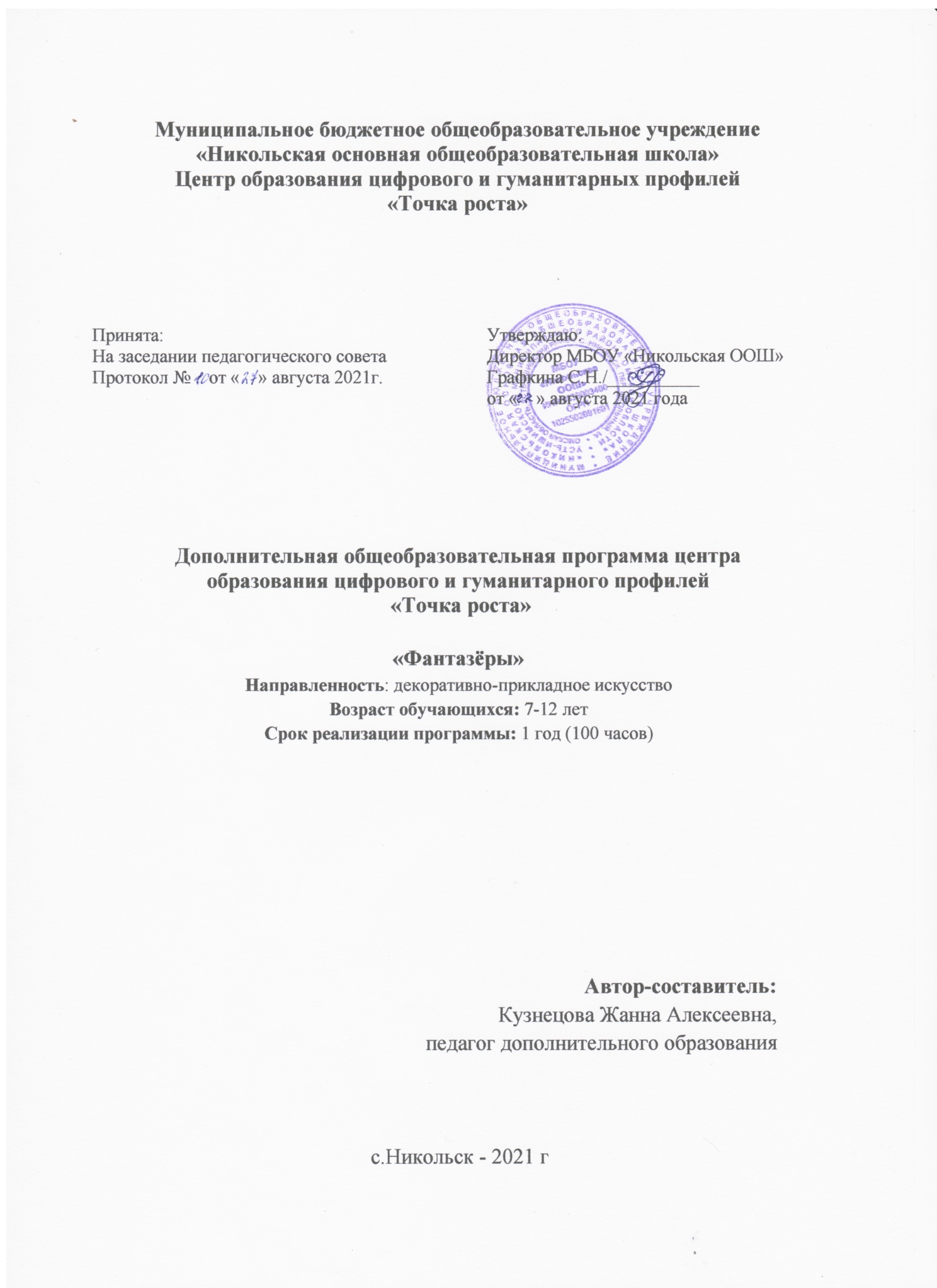 Муниципальное бюджетное общеобразовательное  учреждение«Никольская основная общеобразовательная школа»Усть-Ишимского муниципального района Омской областиЦентр образования цифрового и гуманитарного профилей «Точка Роста»Принята на заседании					Утверждаю:педагогического совета					Директор МБОУ от «___» _______20__г.				           «Никольская ООШ»Протокол №____                                                                  Графкина С.Н.__________			                       	            Приказ № __
                                                         от  «___» __________ 20___г.ДОПОЛНИТЕЛЬНАЯ ОБЩЕОБРАЗОВАТЕЛЬНАЯ ОБЩЕРАЗВИВАЮЩАЯ ПРОГРАММА«Фантазеры»Направленность: художественнаяВозраст обучающихся: 7-14 летСрок реализации: 1 год (72 часа) Форма реализации программы: очнаяАвтор составитель: Кузнецова Ж.А.Педагог дополнительного образованияНикольск, 2023Пояснительная запискаОдной из главных задач обучения и воспитания детей на занятиях прикладным творчеством является обогащение мировосприятия воспитанника, т.е. развитие творческой культуры ребёнка (развитие творческого нестандартного подхода к реализации задания, воспитание трудолюбия, интереса к практической деятельности, радости созидания и открытия для себя чего-то нового).Данная программа представляет собой разработанный дополнительный образовательный курс декоративно-прикладного направления,  который является важным направлением в развитии и воспитании. Программа «Фантазёры» вводит ребёнка в удивительный мир творчества, и с помощью таких видов художественного творчества, как конструирование из бумаги, создания цветов из атласных лент, проволоки и ниток, газетных трубочек даёт возможность поверить в себя, в свои способности. Декоративно-прикладное творчество подразумевает и предполагает овладение знаниями, простейшими умениями и навыками. Программа курса дополнительного образования «Фантазёры» составлена на основе нормативных документов: Закон РФ «Об образовании», Приказ Министерства образования и науки Российской Федерации от 29 августа 2013 г. № 1008 «Об утверждении порядка организации и осуществления образовательной деятельности по дополнительным общеобразовательным программам».  Сан ПиН 2.4.4.1251-03.Устав МБОУ «Никольская ООШ».В соответствие с концепцией современного образования в основу программы были положены такие составные части как:- изучение истории происхождения той или иной техники;- интегрированная связь с другими предметами и образовательными программами.Прохождение программы предполагает овладение обучающимися комплексом знаний, умений и навыков модульно, что обеспечивает в целом ее практическую реализацию и творческое развитие. Модульное обучение с использованием информационно-коммуникационных технологий позволяет практически решить эту задачу. Программа предполагает шесть модулей для изучения разных техник творчества, предусматривая развитие у обучающихся изобразительных, художественно-конструкторских способностей, нестандартного мышления, творческой индивидуальности. Это вооружает детей способностью не только чувствовать гармонию, но и создавать её в любой иной, чем художественное творчество, жизненной ситуации, в любой сфере деятельности, распространяя ее и на отношения с людьми, с окружающим миром. 6 блоков-модулей: 1 блок – воздушный пластилин (поделки из легкого пластилина). 2 блок – термоклей (изготовление и оформление  поделок из горячего клея). 3 блок – эпоксидная смола.4 блок – бисероплетение.5 блок – оригами (модульная сборка поделки).6 блок – филамент (работа с 3Д ручкой).Программа носит вариативный характер, и поэтому модули могут меняться с учётом потребностей и материально-технических возможностей обучающихся (в пределах объёма часов данной программы).По каждому блоку, входящему в программу, даётся сумма необходимых теоретических сведений и перечень практических работ. Теоретические сведения содержат основные данные, связанные с процессом изготовления изделий. Их изложение предшествует практическим занятиям. Основную часть времени каждой темы занимает практическая работа. Все практические работы строятся по принципу от простого к сложному. Они могут быть учебными и творческими.Тематика занятий строится с учётом интересов обучающихся, возможности их самовыражения. В ходе усвоения детьми содержания программы учитывается темп развития специальных умений и навыков, уровень самостоятельности, умение работать в коллективе и создавать как индивидуальные, так и коллективные проектные работы. Программа позволяет индивидуализировать сложные работы: более сильным детям будет интересна сложная конструкция, менее подготовленным можно предложить работу проще. При этом обучающий и развивающий смысл работы сохраняется. Это даёт возможность предостеречь ребёнка от страха перед трудностями, приобщить без боязни творить и создавать.Программа призвана научить детей репродуктивным путём не только освоить сложные и трудоёмкие приёмы обработки разнообразных материалов и различные техники выполнения изделий декоративно-прикладного творчества, но и побудить творческую деятельность, направленную на постановку и решение проблемных ситуаций при выполнении работы.В программе используются межпредметные связи с другими образовательными областями. Так, изучая основы материаловедения обучающиеся пользуются знаниями, полученными на уроках природоведения, естествознания, биологии, физики, химии. При выполнении схем, эскизов изделий, работе над композицией применяются знания из областей черчения, рисования, математики. В процессе работы по программе «Фантазёры» дети постоянно совмещают и объединяют в одно целое все компоненты создаваемого образа: материал, изобразительное и цветовое решение, технологию изготовления, назначение, параллельно размышляя над литературными образами, героями.Актуальность данной программы заключается в:- специфическом подходе изучения данного предмета, позволяющем достичь обучающимся высокого уровня мастерства;- модульности программы, которая гарантирует чёткость, глубину, последовательность изучения материала, отслеживания результатов полученных знаний.Опираясь на материалы научных исследований, которые утверждают, о важности творческого развития детей, делаем вывод, что актуальность программы также заключается в её необходимости при развитии мышления, памяти, мелкой моторики рук, художественного, эстетического вкуса, творческих способностей обучающегося, что, в свою очередь, оказывает благоприятное воздействие на формирование нравственных качеств. Новизна данной образовательной программы опирается на понимание приоритетности воспитательной работы, направленной на развитие интеллекта ребёнка, его творческих способностей, нравственных качеств в работе, направленной на освоение предметного и практического содержания.Характерной особенностью данной программы является то, что она помогает воспитанникам в течение короткого времени сделать осознанный выбор в пользу того или иного вида декоративно - прикладного творчества, то есть самореализоваться и самоопределяться. Ученик работает максимум времени самостоятельно, учится планированию, самоорганизации, самоконтролю и самооценке. Это даёт возможность ему осознать себя в деятельности, самому определять уровень усвоения знаний, видеть пробелы в своих знаниях и умениях. Меняется форма общения учителя и ученика. Оно осуществляется через модули и плюс личное индивидуальное общение. Содержание каждого модуля строится на решении задач мировоззренческого, ценностно-смыслового плана, которые имеют своё содержательное преломление с учётом возрастных особенностей обучающихся.Цель программы – создание условий для самореализации ребёнка в творчестве, воплощение в художественной работе собственной неповторимости и индивидуальности.Задачи программы: Обучающие:знакомить с основами знаний в области композиции, формообразования, цветоведения и декоративно-прикладного искусства;продолжать формировать образное, пространственное мышление и умение выразить свою мысль с помощью эскиза, рисунка, объёмных форм;совершенствовать умения и формировать навыки работы нужными инструментами и приспособлениями при обработке бумаги и других материалов;приобретать навыки учебно-исследовательской работы.Развивающие:пробуждать любознательность в области народного, декоративно-прикладного искусства, технической эстетики, архитектуры;развивать смекалку, изобретательность и устойчивый интерес к творчеству художника, дизайнера;формировать творческие способности, духовную культуру и эмоциональное отношение к действительности;развивать умение ориентироваться в проблемных ситуациях;развивать способность к синтезу и анализу, гибкость и мобильность в поисках решений и генерирования идей.Воспитательные:осуществлять трудовое, политехническое и эстетическое воспитание школьников;воспитывать в детях любовь к родной стране, её природе и людям;добиваться максимальной самостоятельности детского творчества.Принципы, лежащие в основе программы:доступности (простота, соответствие возрастным и индивидуальным особенностям);наглядности (иллюстративность, наличие дидактических материалов). «Чем более органов наших чувств принимает участие в восприятии какого-нибудь впечатления или группы впечатлений, тем прочнее ложатся эти впечатления в нашу механическую, нервную память, вернее сохраняются ею и легче, потом вспоминаются» (К.Д. Ушинский);демократичности и гуманизма (взаимодействие педагога и ученика в социуме, реализация собственных творческих потребностей);научности (обоснованность, наличие методологической базы и теоретической основы).«от простого к сложному» (научившись элементарным навыкам работы, ребёнок применяет свои знания в выполнении сложных творческих работ).Ценность состоит в:авторском методическом сопровождении (технологические карты по темам, маршрутные карты для каждого ученика);богатом авторском дидактическом материале;создании условий для ликвидации перегрузки обучающихся;предоставлении обучающимся возможности выбирать свой способ обучения из альтернативы.Отличительные особенности данной программыОтличительная особенность данной программы состоит в широком спектре направлений декоративно-прикладной деятельности и глубиной изучения отдельных видов декоративно-прикладного творчества. Она является образовательной, комплексной, интегрированной и позволяет избежать монотонности в обучении, благодаря овладению обучающимися разнообразными видами декоративно-прикладного творчества.Учебная работа может выполняться по готовому образцу - изделию. В ходе работы, обучающиеся изучают технологические процессы изготовления деталей и приёмы композиционного строения. При выполнении творческих работ происходит развитие индивидуальных способностей каждого воспитанника в конструкторском, художественном и технологическом исполнении.Воспитание и обучение в кружке осуществляется «естественным путём», в процессе творческой работы. Участие преподавателя в создании поделок и композиций осуществляется «сквозь» ребёнка, т.е. ученик получает от педагога ту информацию, те примеры, которые необходимы ему для осуществления собственного замысла и собственных, соответствующих возрасту, представлений о мире. Одно из условий освоения программы - стиль общения педагога с детьми на основе личностно-ориентированной модели. Место педагога в деятельности меняется по мере развития интереса и овладения детьми навыками конструирования. Основная задача на всех этапах освоения программы - содействовать развитию инициативы, выдумки и творчества детей в атмосфере эстетических переживаний и увлечённости, совместного творчества взрослого и ребёнка. Все задания соответствуют по сложности детям определённого возраста. Это гарантирует успех каждого ребёнка и, как следствие, воспитывает уверенность в себе. Образные представления у школьников значительно опережают их практические умения. Поэтому предполагаются игры-упражнения, упражнения по цветоведению, задания, обогащающие словарный запас детей. Информативный материал, небольшой по объёму, интересный по содержанию, даётся как перед конструированием поделок, так и во время работы. Выполнение творческих заданий на темы сказок служат развитию воображения и фантазии у ребят, позволяют не только выявлять индивидуальные творческие возможности, но и решать нравственно-этические задачи в образной форме. При выполнении задания перед обучающимися ставится задача определить назначения своего изделия. Подобная установка дисциплинирует обучающихся, даёт хороший осознанный подход к решению и чисто пластических задач объёмной формы. С первых же занятий дети приучаются работать по плану.Программа соединяет игру, труд и обучение в единое целое, что обеспечивает единое решение познавательных, практических и игровых задач (при ведущем значении последних). Занятия проводятся в игровой форме, в их основе лежат творческая деятельность, т.е. создание оригинальных творческих работ. Все поделки функциональны: ими можно играть, их можно использовать в быту, их можно подарить друзьям и родным. С первых же занятий дети начинают понимать, что понятие «мусор» для художника не существует. Любой предмет, любая случайная находка могут быть преображены им и стать художественным произведением. Особое внимание уделяется созданию в детском коллективе доброжелательной творческой обстановки, что способствует выявлению индивидуальности каждого.Возрастные особенности детей. Программа «Фантазёры» рассчитана на 1 год обучения. Для успешного освоения программы численность детей в группе кружка должна составлять не более 15 человек. Возраст детей от 7 до 14 лет. Состав постоянный, набор свободный. Программой предусмотрен индивидуально - ориентированный подход к обучению воспитанников. Выбор структуры занятия зависят от основной цели конкретного занятия, возраста воспитанников, степени усвоения предыдущего материала. Программа предусматривает коллективные занятия по изготовлению работ, например, для выставок детского творчества. Коллективный труд значительно ускоряет процесс изготовления, позволяет распределить задания с учётом умений и навыков каждого воспитанника.Режим занятий Общее число в год - 72 часа.Число занятий в неделю – 2 часа: по 40 мин., с 10-минутным перерывом.Формы организации деятельности на занятияхВернисаж, выставка, защита проектов, деловая игра, игра-путешествие, мастер-класс, «мозговой штурм», наблюдение, открытое занятие, практическое занятие, презентация, размышление и др.Методы, применяемые при подготовке к занятиям, подразделяются на:Словесные (рассказ-объяснение, беседа, чтение книг, лекция, сказка);Наглядные (демонстрация педагогом приёмов работы, наглядных пособий, самостоятельные наблюдения обучающихся);Практические (выполнение упражнений, овладение приёмами работы, приобретение навыков, управление технологическими процессами).Прогнозируемые результатыВ результате обучения по данной программе обучающиеся:научатся различным приёмам работы с бумагой, лентами, проволокой, капроном и другими материалами;научатся следовать устным инструкциям, читать и зарисовывать схемы изделий; создавать изделия, пользуясь инструкционными картами и схемами;разовьют внимание, память, мышление, пространственное воображение, мелкую моторику рук и глазомер, художественный вкус, творческие способности и фантазию;овладеют навыками культуры труда;улучшат свои коммуникативные способности и приобретут навыки работы в коллективе.Способы определения результативности:Для отслеживания результативности образовательного процесса используются следующие виды контроля:начальный контроль (сентябрь - анкета);текущий контроль (в течение всего учебного года – мониторинг знаний и умений, выставка работ);итоговый контроль (май – выставка работ, итоговый тест).С целью выявления уровней обученности предлагается следующая градация:I уровень - репродуктивный с помощью педагога;II уровень - репродуктивный без помощи педагога;III уровень – продуктивный;IV уровень – творческий.Педагогический контроль знаний, умений и навыков обучающихся в творческом объединении осуществляется в несколько этапов и предусматривает несколько уровней:1.Тестовый контроль, представляющий собой проверку репродуктивного уровня усвоения теоретических знаний с использованием карточек-заданий по темам изучаемого курса.2. Фронтальная и индивидуальная беседа.3. Решение ситуационных задач, направленных на проверку умения использовать приобретённые знания на практике.Промежуточный контроль предусматривает участие в конкурсах и выставках разного уровня: внутри школы, районных, областных в области декоративно-прикладного творчества.Количественная оценка результатов обучения (по 3-бальной шкале) осуществляется по системе «МОНИТОРИНГ совершенствования практических умений и навыков обучающихся», Приложение 1.Итоговый контроль проводится по сумме показателей за всё время обучения в творческом объединении «Показатели успешности освоения дополнительной образовательной программы», Приложение 2, а также предусматривает выполнение комплексной работы, включающей изготовление изделия по единой предложенной схеме и творческую работу по собственным эскизам с использованием различных материалов.Конечным результатом выполнения программы предполагается выход обучающихся на III – IV уровни обученности: участие в выставках, смотрах и конкурсах различных уровней.Критериями результативности данной программы является:соблюдение правил ТБ, рациональная организация рабочего места;правильность выполнения трудовых приёмов;качество выполненных заданий;применение полученных знаний и умений при изготовлении декоративных изделий;соблюдение технологии изготовлении изделий;аккуратность работы;оформление и отделка готовых работ;высокий художественный уровень изделий;самостоятельность выполнения творческой работы от идеи до готового изделия.ДИАГНОСТИЧЕСКАЯ КАРТАотслеживания результатов образовательной деятельностиУчебно-тематический план Содержание деятельности Введение в декоративно-прикладное творчество.Тема 1. Вводное занятие. История декоративно-прикладного искусства (презентация). Инструктаж по технике безопасности при работе с инструментами и материалами.Тема 2.  Виды бумаги и картона: гофробумага, цветная бумага, бумага ручной работы, глянцевый картон. Основы цветоведения. Цветовой круг. Тёплые и холодные цвета. Основы композиции. Расположение основных элементов и частей в определённой системе.Модуль 1. Воздушный пластилинТема 1.  Основные формы техники (презентация). Основные приёмы работы.Тема 2. Сюжетная лепка сказки «Красная шапочка». Изготовление из пластилина героев сказки. Оформление картины сюжета.Тема 3. Сюжетная лепка сказки «Два жадных медвежонка». Изготовление из пластилина героев сказки. Оформление картины сюжета.Тема 4. Сюжетная лепка сказки «Снегурочка». Изготовление из пластилина героев сказки. Оформление картины сюжета.Тема 5. Сюжетная лепка сказки «Репка». Изготовление из пластилина героев сказки. Оформление картины сюжета.Тема 6. Сюжетная лепка сказки «Гуси лебеди». Изготовление из пластилина героев сказки. Оформление картины сюжета.Модуль 2. Термоклей - фантазируем креативноТема 1. Инструктаж по технике безопасности при работе с термоклеем. Просмотр работ в этой технике (презентация). Изготовление простых плоских фигурок и пуговиц.Тема 2. Поделки из лент. Инструкция по работе с лентами. Изготовление заколки. Изготавливаем брошь из лент. Изготовление цветов из лент. Украшаем на свободную тему.Тема 3. Ваза. Изготовление вазы горячим клеем. Оформление вазы. Тема 4. Снежинки. Новогодние игрушки. Готовим новогодние снежинки разной формы. Готовим новогодние игрушки на свободную тему из горячего клея, с помощью термопистолета.Тема 5. Индивидуальные работы термоклеем на свободную тему. Модуль 3. Эпоксидная смолаТема 1. Инструктаж по технике безопасности при работе с эпоксидной смолой. Просмотр работ в этой технике (презентация). Техника смешивания.Тема 2. Изготовление новогодних подвесок на ёлку. Заливка молдов на новогоднюю тематику. Свободное оформление подвесок.Тема 3.  Подставка под горячее. Заливка молда. Свободное оформление подставки.Тема 4. Изготовление бижутерии. Заливка молда кольца. Заливка бусин. Заливка подвесок. Закрепление фурнитуры для бижутерии. Свободное оформление бижутерии.Тема 5. Изготовление брелоков и ручек. Заливка молдов брелоков. Заливка молда ручки. Свободное оформление брелоков и ручки.Модуль 4. БисероплетениеТема 1. Знакомство с основными видами техники плетения. Плетение браслета в одну и две нити. Плоское параллельное плетение, игольчатое плетение, французское плетение, петельное плетение, низание.Тема 2. Плетение широкого браслета. Выбор дизайна и схемы плетения.   Тема 3. Плетение змеи. Плетение по схеме. Размер и цвет на выбор.Тема 4. Плетение броши Бабочка. Плетение по схеме. Цвет на выбор.Тема 5. Плетение Лилии. Техника плетения лепестков распустившегося и бутона цветка. Плетение пестика и тычинок. Плетение листиков для цветка.Тема 6. Коллективная работа. Создаём композицию из цветов и насекомых и бабочек.Модуль 5. Радуга творчества «Оригами»Тема 1. «Знакомство с техникой оригами». Базовая форма «Треугольник». Изготовление звёздочки. Беседа с детьми об истории возникновения оригами, рассматривание иллюстраций. Познакомить с условными знаками и основными приёмами складывания бумаги. Складывание бумаги. Выполнение звёздочки из бумаги.Тема 2. Корабль удачи. Складывание бумаги. Выполнение корабля из базовой формы треугольника.Тема 3. Совенок и пингвиненок. Складывание бумаги. Выполнение совёнка и пингвиненка из базовой формы треугольника.Модуль 6. Филамент (3Д ручка)Тема 1. ТБ по работе с 3D ручкой. Основы работы с 3D ручкой. Правила работы и организация рабочего места. Знакомство с конструкцией горячей 3D ручки. Предохранение от ожогов. Заправка и замена пластика.Техника рисования на плоскости. Техника рисования в пространстве. Применение различных приёмов работы с пластиком. Совершенствование аккуратности и качества изделий. Правильная постановка руки. Выполнение плоских рисунков. Выбор трафаретов. Рисование на бумаге, пластике или стекле. Фотографирование работ. Обсуждение результатов. Создание плоских элементов для последующей сборки. Тема 2. Создание объёмной фигуры, состоящей из плоских деталей «Узоры». Рисование овальных и круглых предметов: создание контурных рисунков, замыкание линии в кольцо.Тема 3. Создание объёмной фигуры, состоящей из плоских деталей «Ожерелье и браслет». Рисование овальных и круглых предметов: создание контурных рисунков, замыкание линии в кольцо.Тема 4. За синими морями, за высокими горами. (Кораблик). Создание модели кораблика на волнах. Закрепление навыков работы с ручкой. Развитие пространственного мышления.Тема 5. Индивидуальный проект «В мире сказок». Выполнение практического задания. Совместная деятельность. Анализ деятельности.Методическое обеспечение программыМетодическое обеспечение образовательной программы «Фантазёры» включает в себя дидактические принципы, методы, техническое оснащение, организационные формы работы, формы подведения итогов. При подготовке к занятиям большое внимание уделяется нормам организации учебного процесса и дидактическим принципам. Прежде всего, это принцип наглядности, так как психофизическое развитие обучающихся 7–14 лет, на который рассчитана данная программа, характеризуется конкретно-образным мышлением. Следовательно, обучающиеся способны полностью усвоить материал при осуществлении практической деятельности с применением предметной (образцы изделий, практические упражнения, экскурсии), изобразительной (учебно-наглядные пособия) и словесной (образная речь педагога) наглядности. Естественно, что достижение поставленной цели в учебно-воспитательной деятельности во многом зависит от системности и последовательности в обучении. При строгом соблюдении логики обучающиеся постепенно овладевают знаниями, умениями и навыками. Ориентируясь на этот принцип, педагог составляет учебно-тематическое планирование все же с учётом возможности его изменения. Большое внимание также уделяется принципам доступности и посильности в обучении, методу активности, связи теории с практикой, прочности овладения знаниями и умениями.Условия реализации программы.Чтобы успешно обучить детей, необходимо, прежде всего, владеть знаниями, умениями и навыками изготовления разнообразных доступных и посильных для детей данного возраста изделий, имеющих практическую значимость.Помещение для проведения занятий должно быть светлым, соответствовать санитарно – гигиеническим требованиям. До начала занятий и после их окончания необходимо осуществлять сквозное проветривание помещения. В процессе обучения обучающиеся и педагог должны строго соблюдать правила техники безопасности труда.Для успешной реализации программы необходимо материально - техническое обеспечение: бумага офисная цветная, бумага офисная белая, бумага цветная, воздушный пластилин, клеящий пистолет, ножницы, лента атласная, эпоксидная смола, молды для эпоксидной смолы, блестки, сухоцветы, средства защиты, бисер, бусы для украшения, стразы, мультимедиа для просмотра презентаций и видеороликов.Понятийный словарьДекоративно-прикладное искусство – это раздел декоративного искусства, охватывающий ряд отраслей творчества, который посвящён созданию художественных изделий, предназначенных для быта.Технология – это совокупность приёмов, применяемых в каком-либо деле,мастерстве, искусстве.Навык – сформированное, автоматически осуществляемое движение, не требующее сознательного контроля и специальных волевых усилий для его выполнения.Результативность – результат + качество.Список используемых источниковДля педагога:Ивановская Т.В. «Волшебная изонить», М.: РИПОЛ классик, 2012. -256 с., ил.Мелосская Божена «Искусство вырезания из бумаги», Аргумент Принт, 2013.-256 с., ил.Пойда О.В. «Чудесные поделки из всякой всячины своими руками», М.: Полиграфиздат, 2010. – 112 с., ил.Мешакина Л.В. «Мозаика из яичной скорлупы», М.: АСТ-ПРЕСС КНИГА, 2011. – 80 с., ил.Див ан Никерк «Роскошные розы из шелковых лент и органзы», М.: Контент, 2011, - 160 с., ил.Сильви Блондо, «Цветы из ткани. Канзаши», М.: Контент, 2012. -80 с., ил.Егорова И.В., «Плетение из газет», М.: РИПОЛ классик, 2014. -256 с., ил.Стрельцова С.В. «Букеты из конфет», М.: ОЛМА медиа групп, 2012. -96 с., ил.Джейн Дженкинс «Трехмерный квиллинг. Объемные фигурки из бумажных лент», М.: Контент, 2012, - 48 с., ил.Для обучающегося:Диана Боден Крейн «Фантазии из бумажных лент. Миниатюрный квиллинг», М.: Контент, 2011, - 48 с., ил.Элизабет Моуд «Волшебный квиллинг», М.: Контент, 2012, - 80 с., ил.Зайцева А.А. «Красивые птицы в технике модульного оригами», М.: Эксмо, 2013, - 64 с., ил.Юртакова А.Е., Юртакова Л.В. «Квиллинг. Объемные фигурки», Донецк: СКИФ, 2012, - 64 с., ил.Моргунова К.П. «Квиллинг. Фигурки животных из гофрокартона», Донецк: СКИФ, 2012, - 64 с., ил.Жукова И.В. «Куклы - оригами», Донецк: СКИФ, 2012, - 64 с., ил.Жукова И.В. «Оригами. Фигурки животных», Донецк: СКИФ, 2012, - 64 с., ил.Интернет-ресурсы:https://www.youtube.com/watch?v=E6PAHX0QlQohttp://mas-te.ru/podelki/tsvetyi-iz-lent-kanzashi/https://www.youtube.com/watch?v=E6PAHX0QlQohttps://yandex.ru/video/preview/7317332271149859867https://www.youtube.com/watch?v=G3r3bxa8cHIhttps://www.youtube.com/watch?v=DXJqeWHyQ04 https://yandex.ru/video/preview/2594383466809401610https://yandex.ru/video/preview/17560841852366124699https://dzen.ru/video/watch/6132fed37916e7006a86e2fc?f=d2dhttps://yandex.ru/video/preview/6366475866564976714https://yandex.ru/video/preview/11640235904225632294https://yandex.ru/video/preview/7991220305557658438https://yandex.ru/video/preview/1873007152329065444https://yandex.ru/video/preview/7781741825314951771https://yandex.ru/video/preview/15059916790034477610https://yandex.ru/video/preview/3564170331368407066https://yandex.ru/video/preview/1098248263621008316                                                                                                                                                                                  Приложение №1Количественная оценка результатов обучения (по 3-бальной шкале) осуществляется по системе   МОНИТОРИНГ                  совершенствования практических умений и навыков обучающихсяПриложение 2.Показатели успешности освоения дополнительной образовательной программыОцениваемые параметры и критерии обученностиПоказатели и критерии личностного развитияФамилия, имя ребёнкаРаздел программыстепень сложности выполненной работыстепень самостоятельности выполнения работысвободное владение техническими приемамигибкость мышления и творческий подходкачество исполнения, эстетический уровень№ п\пНазвание разделов и темКоличество часовКоличество часовКоличество часовДата№ п\пНазвание разделов и темвсеготеорияпрактикаДатаВведение в декоративно-прикладное искусство (2 ч.)Введение в декоративно-прикладное искусство (2 ч.)Введение в декоративно-прикладное искусство (2 ч.)Введение в декоративно-прикладное искусство (2 ч.)Введение в декоративно-прикладное искусство (2 ч.)Введение в декоративно-прикладное искусство (2 ч.)1Вводное занятие. История декоративно-прикладного искусства. Инструктаж по технике  безопасности при работе с инструментами и материалами.112Материалы для работы, их виды. Основы цветоведения и композиции. Игра на внимание, викторина.11Модуль 1. Воздушный пластилин ( 12 ч.)Модуль 1. Воздушный пластилин ( 12 ч.)Модуль 1. Воздушный пластилин ( 12 ч.)Модуль 1. Воздушный пластилин ( 12 ч.)Модуль 1. Воздушный пластилин ( 12 ч.)Модуль 1. Воздушный пластилин ( 12 ч.)3 Основные формы техники. Приёмы работы.2114Сюжетная лепка сказки «Красная шапочка»225Сюжетная лепка сказки «Два жадных медвежонка»226Сюжетная лепка сказки «Снегурочка»227Сюжетная лепка сказки «Репка»228Сюжетная лепка сказки «Гуси лебеди»22Модуль 2. Термоклей - фантазируем креативно ( 14 ч.)Модуль 2. Термоклей - фантазируем креативно ( 14 ч.)Модуль 2. Термоклей - фантазируем креативно ( 14 ч.)Модуль 2. Термоклей - фантазируем креативно ( 14 ч.)Модуль 2. Термоклей - фантазируем креативно ( 14 ч.)Модуль 2. Термоклей - фантазируем креативно ( 14 ч.)9Инструктаж по технике безопасности при работе термоклеем. Фигурки, пуговицы20,51,510Поделки из лент6611Ваза2212 Снежинки. Новогодние игрушки2213Индивидуальная работа по интересам22Модуль 3. Эпоксидная смола (10 ч.)Модуль 3. Эпоксидная смола (10 ч.)Модуль 3. Эпоксидная смола (10 ч.)Модуль 3. Эпоксидная смола (10 ч.)Модуль 3. Эпоксидная смола (10 ч.)Модуль 3. Эпоксидная смола (10 ч.)14Инструктаж по технике безопасности при работе с эпоксидной смолой. Смешивание21115Изготовление новогодних подвесок на ёлку2216Подставка под горячее2217Изготовление бижутерии2218Изготовление брелоков и ручек22Модуль 4. Бисероплетение (18 ч.)Модуль 4. Бисероплетение (18 ч.)Модуль 4. Бисероплетение (18 ч.)Модуль 4. Бисероплетение (18 ч.)Модуль 4. Бисероплетение (18 ч.)Модуль 4. Бисероплетение (18 ч.)19Знакомство с основными способами плетения. Плетение браслета в одну и две нити20,51,520Плетение широкого браслета2221Плетение змеи2222Плетение броши Бабочка2223Плетение Лилии4424Коллективная работа «Букет»615Модуль 5. Радуга творчества «Оригами» (6 ч.)Модуль 5. Радуга творчества «Оригами» (6 ч.)Модуль 5. Радуга творчества «Оригами» (6 ч.)Модуль 5. Радуга творчества «Оригами» (6 ч.)Модуль 5. Радуга творчества «Оригами» (6 ч.)Модуль 5. Радуга творчества «Оригами» (6 ч.)25«Знакомство с техникой оригами». Базовая форма «Треугольник». Изготовление звёздочки20,51,526Корабль удачи2227Совёнок и пингвиненок22Модуль 6. Филамент (3Д ручка) (10 ч.)Модуль 6. Филамент (3Д ручка) (10 ч.)Модуль 6. Филамент (3Д ручка) (10 ч.)Модуль 6. Филамент (3Д ручка) (10 ч.)Модуль 6. Филамент (3Д ручка) (10 ч.)Модуль 6. Филамент (3Д ручка) (10 ч.)28ТБ по работе с 3D ручкой. Основы работы с 3D ручкой. 21Техника рисования на плоскости. Техника рисования в пространстве129Создание объёмной фигуры, состоящей из плоских деталей «Узоры»2230Создание объёмной фигуры, состоящей из плоских деталей «Ожерелье и браслет»2231За синими морями, за высокими горами. (Кораблик)2232Индивидуальный проект «В мире сказок»22ВСЕГОВСЕГО727,564,5Показатели оценивания качества выполнения практических работКритерии оценкиКритерии оценкиКритерии оценкиКритерии оценкиПоказатели оценивания качества выполнения практических работ3 балла2 балла1 балл0 балловСтепень сложности выполненной работы Высоки уровень сложности.  Сюжетно-тематическая декоративная  композиция, выполненная с применением разнообразных технологических приемов и использованием  различных художественных техникПовышенный уровень сложности.  Сюжетно-тематическая декоративная  композиция, выполненная с применением разнообразных технологических приемовСредний уровень сложности Предметная декоративная  композиция, выполненная с применением разнообразных технологических приемовЭлементарный уровень сложностиПредметная декоративная  композиция, выполненная с применением одного несложного технологического приемаСтепень самостоятельности выполнения работы Полностью самостоятельное выполнение работы Разовое обращение за помощью к педагогу.Неоднократное обращение за помощью к педагогу.Систематическая помощь и контроль со стороны педагога Свободное владение техническими приемамиИспользование разнообразных технологических приемов без обращения за помощью к педагогуИспользование разнообразных технологических приемов с привлечением помощи педагога Использование ограниченного количества из числа изученных технологических приемовНеграмотное использование технологических приемовГибкость мышления и творческий подходИспользование при выполнении задания собственных нестандартных решений, оригинальных способов выполнения заданияИспользование при выполнении  задания нестандартных решений с привлечением помощи педагога Использование при выполнении  задания элементов нестандартных решений Уровень выполнения заданий репродуктивный.Качество исполнения, эстетический уровеньУдачное композиционное и колористическое решение.Высокое качество исполнения.Удачное композиционное и колористическое решение. Незначительная небрежность в исполнении отдельных элементов композицииНеудачное композиционное и колористическое решение. Незначительная небрежность в исполнении отдельных элементов композицииНеудачное композиционное и колористическое решение. Небрежное, неаккуратное исполнениеПоказатели(оцениваемые параметры)КритерииСтепень выраженности оцениваемого качестваМетоды диагностикиВозможноеколичество баллов123451.2.Владение специальной терминологиейОсмысленность и правильность использования специальной терминологиейминимальный уровень (ребёнок избегает употреблять специальные термины);средний уровень (ребёнок сочетает специальную терминологию с бытовой);максимальный уровень (специальные термины употребляет осознанно и в полном соответствии с их содержанием)собеседование345II. Практическая подготовка ребёнка2.1.Практические умения и навыки, предусмотренные программой (по основным разделам учебно-тематического плана)Соответствие практических умений и навыков программным требованиямминимальный уровень (ребёнок овладел менее чем ½ предусмотренных умений и навыков;средний уровень (объём усвоенных умений и навыков составляет более ½);максимальный уровень (ребёнок овладел практически всеми умениями и навыками, предусмотренными программой за конкретный период)контрольное задание по направлению деятельности3452.2.Владение специальным оборудованием, оснащениемОтсутствие затруднений в использовании специального оборудования и оснащенияминимальный уровень умений (ребёнок испытывает серьёзные затруднения при работе с оборудованием, оснащением);средний уровень (работает с оборудованием, оснащением с помощью педагога);максимальный уровень (работает с оборудованием, оснащением, не испытывая особых трудностей)контрольные задания3452.3.Творческие навыкиКреативность в выполнении практических заданийначальный (элементарный) уровень развития креативности (ребёнок в состоянии выполнять лишь простейшие практические задания педагога);репродуктивный уровень (выполняет в основном задания на основе образца);творческий уровень (выполняет практические задания с элементами творчества)контрольное задание345III. Общеучебные умения и навыки3.1.Учебно-интеллектуальные умения:3.1.1.Умение подбирать и анализировать специальную литературуСамостоятельность в подборе и анализе литературыминимальный уровень умений (ребёнок испытывает серьёзные затруднения при работе с литературой, нуждается в постоянной помощи и контроле педагога);средний уровень (работает с литературой с помощью педагога или родителей);максимальный уровень (работает с литературой самостоятельно, не испытывая особых трудностей)анализ работы ребёнка345Учебно- коммуникативные умения:3.2.1.Умение слушать и слышать педагогаАдекватность восприятия информации, идущей от педагогаминимальный уровень умений (ребёнок испытывает серьёзные затруднения при работе, нуждается в постоянной помощи и контроле педагога);средний уровень (работает с помощью педагога или родителей);максимальный уровень (работает самостоятельно, не испытывая особых трудностей)наблюдение3453.2.2.Умение выступать перед аудиториейСвобода владения и подачи обучающимся подготовленной информацииминимальный уровень умений (ребёнок испытывает серьёзные затруднения при работе, нуждается в постоянной помощи и контроле педагога);средний уровень (работает с помощью педагога или родителей);максимальный уровень (работает самостоятельно, не испытывая особых трудностей)наблюдение3453.2.3.Умение вести полемику, участвовать в дискуссииСамостоятельность в построении дискуссионного выступления, логика в построении доказательствминимальный уровень умений (ребёнок испытывает серьёзные затруднения при работе, нуждается в постоянной помощи и контроле педагога);средний уровень (работает с помощью педагога или родителей);максимальный уровень (работает самостоятельно, не испытывая особых трудностей)наблюдение3453.3.Учебно – организационные умения и навыки:3.3.1. Умение организовать своё учебное, рабочее местоСпособность самостоятельно готовить своё рабочее место к деятельности и убирать его за собойминимальный уровень умений (ребёнок испытывает серьёзные затруднения при работе, нуждается в постоянной помощи и контроле педагога);средний уровень (работает с помощью педагога или родителей);максимальный уровень (работает самостоятельно, не испытывая особых трудностей)наблюдение3453.3.2.Навыки соблюдения в процессе деятельности правил безопасностиСоответствие реальных навыков соблюдения правил безопасности программным требованиямминимальный уровень (ребёнок овладел менее сем ½ объёма навыков соблюдения правил безопасности, предусмотренных программой);средний уровень (объём усвоенных навыков составляет более ½);максимальный уровень (ребёнок освоил практически весь объём навыков, предусмотренный программой за конкретный период)наблюдение3453.3.3.Умение аккуратно выполнять работуАккуратность и ответственность в работеудовлетворительно – хорошо - отличнонаблюдение345Показатели(оцениваемые параметры)КритерииСтепень выраженности оцениваемого качестваМетоды диагностикиВозможноеколичество баллов12345I. Организационно-волевые качества1.1. ТерпениеСпособность выдерживать учебные нагрузки, преодолевать трудности в процессе обучениятерпение хватает меньше, чем на ½ занятия;терпения хватает больше, чем на ½ занятия;терпения хватает на всё занятиенаблюдение3451.2. ВоляСпособность активно побуждать себя к практическим действиямволевые усилия побуждаются извне;иногда – самим обучающимся;всегда – самим обучающимсянаблюдение3451.3. СамоконтрольУмение контролировать свои поступки (приводить свои действия к должному результату)обучающийся постоянно действует под воздействием извне;периодически контролирует себя сам;постоянно контролирует себя самнаблюдение345II. Ориентационные качества2.1. СамооценкаСпособность оценивать себя адекватно реальным достижениямзавышенная;заниженная;нормальнаяанкетированиезавышенная самооценканорма2.2. Интерес к занятиям в творческом объединенииОсознанное участие в освоении образовательной программыинтерес к занятиям продиктован извне;интерес периодически поддерживается самим обучающимся;интерес постоянно поддерживается самостоятельнотестирование345III. Поведенческие качества3.1. Отношение к столкновению интересов (конфликтность)Способность занять определённую позицию в процессе взаимодействияпериодически провоцирует столкновение интересов;старается избежать столкновения интересов;самостоятельно улаживает возникающее столкновение интересовтестирование,наблюдение3453.2. Тип сотрудничества (отношение к коллективным делам)Умение воспринимать общие дела как свои собственныеизбегает участия в общих делах;участвует при побуждении извне;инициативен в общих делахнаблюдение345